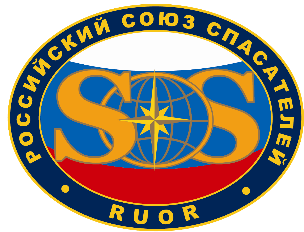 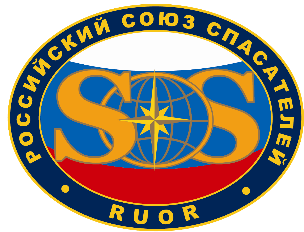 ОБЩИЕ ПОЛОЖЕНИЯ Общероссийская общественная организация «Российский союз спасателей» (далее – Организация спасателей) является основанной на членстве социально ориентированной некоммерческой корпоративной  организацией, созданной добровольно объединившимися гражданами Российской Федерации для удовлетворения духовных или иных нематериальных потребностей, для представления и защиты общих интересов, достижения уставных целей и решения задач Организации спасателей и осуществляющей свою деятельность в соответствии с законодательством Российской Федерации. Полное наименование Организации спасателей на русском языке: Общероссийская общественная организация «Российский союз спасателей». Сокращенные наименования Организации спасателей на русском языке: РОССОЮЗСПАС, Братство спасателей. Возможно использование любого из указанных наименований. Полное наименование Организации спасателей на английском языке: All-Russian nongovernment organization «Russian union of Rescuers». Сокращенное наименование Организации спасателей на английском языке: RUOR. Организация спасателей осуществляет свою деятельность в соответствии с законодательством Российской Федерации и настоящим Уставом. Деятельность Организации спасателей основывается на принципах добровольности, равноправия всех его членов, законности, самоуправления, прозрачности и гласности. Информация об учредительных и программных документах Организации спасателей является общедоступной. Девиз Организации спасателей – «предупреждение, спасение, помощь». Организация спасателей осуществляет свою деятельность на территории более половины субъектов Российской Федерации и имеет общероссийский статус.Организация спасателей является юридическим лицом в соответствии с законодательством Российской Федерации, имеет обособленное имущество, самостоятельный баланс, счета (в том числе валютные) в банковских учреждениях, вправе от своего имени приобретать и осуществлять гражданские права и нести гражданские обязанности, быть истцом и ответчиком в суде.Организация спасателей не имеет извлечение прибыли в качестве основной цели своей деятельности и может осуществлять приносящую доход деятельность лишь постольку, поскольку это служит достижению целей, ради которых она создана и если это соответствует таким целям.Организация спасателей отвечает по своим обязательствам всем своим имуществом.Организация спасателей не отвечает по обязательствам Российской Федерации, субъектов Российской Федерации, муниципальных образований и их органов, равно как Российская Федерация, субъекты Российской Федерации, муниципальные образования и их органы не отвечают по обязательствам Организации спасателей.Организация спасателей не отвечает по обязательствам своих членов, равно как и члены Организации спасателей не отвечают по её обязательствам.Организация спасателей имеет единый корпоративный стиль, в том числе символику (эмблема, флаг), форменную одежду, печати, штампы, бланки. Организацией спасателей используется следующая символика: Эмблема Организации спасателей на русском языке, изображение которой представляет собой комбинацию изобразительной и текстовой части. Изобразительный вид эмблемы представляет собой горизонтально расположенный эллипс с соотношением осей 1,3:1,0, по контуру которого выполнен ободок синего цвета, граница которого обозначена с наружной стороны жирной желтой линией, а с внутренней стороны – тонкой желтой линией. Текстовая часть эмблемы выполнена в ободке эллипса, опоясывающего графическую часть. Верхняя часть текста набрана прописными буквами и являет собой наименование Организации спасателей – РОССИЙСКИЙ СОЮЗ СПАСАТЕЛЕЙ, эта надпись занимает около двух третей окружности. В нижней части текста набрана аббревиатура RUOR, которая являет собой сокращенное наименование Организации спасателей на английском языке – Russian union of Rescuers. Каждая надпись разделена между собой разделительным символом, выполненным в виде жирной желтой точки, расположенной на уровне середины букв. Внутри эллипса на фоне российского флага, в котором в одну строчку расположены стилизованные буквы единого сигнала бедствия SOS, выполненные латинскими буквами в оранжевом цвете. В букве О заключено условное изображение земного шара, выполненное в виде широтной и меридиальной сетки. Земной шар символизирует о том, что Организация спасателей готова оказывать помощь в любой точке мира. Буквы S выполнены с наполнением оранжевого цвета, они являются более жирными по сравнению с буквой О. Контур всех букв SOS выделен темно-оранжевым цветом. Оранжевый цвет символизирует опасность, чрезвычайную ситуацию. Отличительной особенностью надписи SOS является то, что каждая её буква накладывается друг на друга слева направо. В центре земного шара изображена восьмиконечная звезда, причем два её больших луча выполнены вытянутыми вдоль малой оси эллипса, и доходящие концом каждого луча до контура земного шара в районе северного и южного полюсов. Два других луча восьмиконечной звезды выполнены вдоль большой оси эллипса, причем каждый луч доходит до последней меридиальной сетки перед контуром земного шара. Четыре оставшихся малых луча восьмиконечной звезды выполнены вдоль биссектрис угла, сторонами которых являются два соседних больших угла, причем концы этих лучей не касаются ближайших широтных и меридиальных сеток. Большие лучи восьмиконечной звезды окрашены в два цвета: в желтый – на левой стороне каждого луча, и коричневый – на правой стороне каждого луча. Короткие лучи звезды окрашены равномерно в желтый цвет. Флаг Организации спасателей представляет собой прямоугольное двухстороннее полотнище голубого цвета. Ширина флага составляет 2/3 его длины. В центре флага расположена эмблема Организации спасателей. Описание предметов форменной одежды и порядок её ношения устанавливается Положением, утверждаемым Высшим Советом – постоянно действующим руководящим органом Организации спасателей. Место нахождения Организации спасателей определяется местом нахождения постоянно действующего руководящего органа Организации спасателей: г. Москва.ЦЕЛИ И ЗАДАЧИ ДЕЯТЕЛЬНОСТИ ОРГАНИЗАЦИИ СПАСАТЕЛЕЙ Целями Организации спасателей являются:Консолидация усилий общества в решении проблем безопасности и спасения населения в условиях чрезвычайных ситуаций, пожаров и происшествий на водных объектах.Проведение целенаправленной работы в обществе по подготовке населения к преодолению последствий стихийных бедствий, экологических, техногенных или иных катастроф.Представление и защита законных прав и интересов ветеранов спасателей, оказание помощи и поддержки семьям ветеранов спасателей.Становление и развитие добровольчества в пожарно-спасательном деле.Сохранение, освоение и распространение уникального опыта работы Заслуженных спасателей Российской Федерации.Привлечение детей и молодежи к участию в добровольческих мероприятиях.Исполнение части функций государства в социальной сфере, в том числе:2.1.7.1. Организация выполнения мероприятий по формированию культуры безопасности жизнедеятельности населения;2.1.7.2. Методическое руководство и контроль по вопросам обучения населения в области гражданской обороны, защиты населения и территорий от чрезвычайных ситуаций, обеспечения пожарной безопасности и безопасности людей на водных объектах;2.1.7.3. Методическое руководство подготовкой детей и молодежи по основам безопасности жизнедеятельности, в пределах своей компетенции;2.1.7.4. Информирование населения через различные средства коммуникации о мерах по обеспечению безопасности населения и территорий, приемах и способах защиты, а также пропаганда в области гражданской обороны, защиты населения и территорий от чрезвычайных ситуаций, обеспечения пожарной безопасности и безопасности людей на водных объектах;2.1.7.5. Организация подготовки в образовательных учреждениях Организации спасателей специалистов аварийно-спасательных формирований.  Для достижения указанных целей Организация спасателей решает следующие задачи: Участвует в мероприятиях по реализации государственных программ, направленных на обеспечение безопасности и защиты населения, в том числе территории страны от чрезвычайных ситуаций.Участвует в мероприятиях по совершенствованию и развитию государственной системы предупреждения и ликвидации чрезвычайных ситуаций.Участвует в профилактике и (или) тушении пожаров и проведении аварийно-спасательных работ.Оказывает гуманитарную и первую помощь пострадавшим в результате стихийных бедствий, экологических, техногенных или иных катастроф, социальных, национальных, религиозных конфликтов, беженцам и вынужденным переселенцам.Оказывает социальную поддержку и защиту граждан, включая улучшение материального положения малообеспеченных, социальную реабилитацию безработных, инвалидов и иных лиц, которые в силу своих физических или интеллектуальных особенностей, иных обстоятельств не способны самостоятельно реализовать свои права и законные интересы.Оказывает поддержку общественно значимых молодежных инициатив, проектов, детского и молодежного общественного движения, детских и молодежных общественных организаций.Создает общественные аварийно-спасательные формирования.Поддерживает силы и средства общественных спасательных отрядов в постоянной готовности к выполнению мероприятий по предупреждению и ликвидации чрезвычайных ситуаций.Осуществляет подготовку населения к преодолению последствий стихийных бедствий, экологических, техногенных или иных катастроф.Осуществляет деятельность в области патриотического, в том числе военно-патриотического воспитания граждан Российской Федерации.Осуществляет деятельность в области образования, просвещения, науки, культуры, искусства, здравоохранения, профилактики и охраны здоровья граждан, пропаганды здорового образа жизни, улучшения морально-психологического состояния граждан, физической культуры и спорта, а также содействует указанной деятельности и духовному развитию личности.Осуществляет благотворительную деятельность, а также деятельность в области развития добровольчества.Осуществляет международную деятельность.Оказывает бесплатную юридическую помощь, осуществляет правовое просвещение населения, а также деятельность по защите прав и свобод человека и гражданина.ПРЕДМЕТ ДЕЯТЕЛЬНОСТИ ОРГАНИЗАЦИИ СПАСАТЕЛЕЙДля достижения целей и решения задач Организация спасателей в соответствии с законодательством Российской Федерации осуществляет следующие виды деятельности:  Деятельность по предупреждению и ликвидации чрезвычайных ситуаций природного и техногенного характера, обеспечению безопасности и спасению людей в зонах чрезвычайных ситуаций. Деятельность по представлению и защите законных прав и интересов ветеранов спасателей и пожарных, оказание помощи и поддержке их семьям. Образовательная и информационно-просветительская деятельность, в том числе деятельность по подготовке населения к преодолению последствий стихийных бедствий, экологических, техногенных или иных катастроф, к предотвращению несчастных случаев. Деятельность в области образования, просвещения, науки, культуры, искусства, здравоохранения, профилактики и охраны здоровья граждан, пропаганды здорового образа жизни, улучшения морально-психологического состояния граждан, физической культуры и спорта и содействие указанной деятельности, а также содействие духовному развитию личности. Деятельность в сфере патриотического, включая военно-патриотическое воспитание граждан, в том числе подрастающего поколения. Деятельность по увековечению памяти спасателей и пожарных, погибших при выполнении задач по ликвидации последствий стихийных бедствий, экологических, техногенных и иных катастроф, при ликвидации последствий чрезвычайных ситуаций и тушении пожаров, а также умерших от ран, контузий, увечий или заболеваний, полученных при выполнении указанных задач.  Деятельность по профилактике и (или) тушению пожаров и проведению аварийно-спасательных работ, в том числе по спасению в горах, на воде в случае техногенных и природных катастроф и ликвидации последствий этих катастроф. Экспертная и аналитическая деятельность в области гражданской обороны, подготовки населения к преодолению последствий стихийных бедствий, экологических, техногенных и иных катастроф, оказанию первой помощи пострадавшим, предупреждению и ликвидации последствий чрезвычайных ситуаций, профилактике и тушению пожаров, в области сервиса безопасности, в том числе деятельность по проведению профессионально-общественной аккредитации организаций, осуществляющих образовательную деятельность и профессиональных образовательных программ в указанных областях. Деятельность, направленная на развитие и поддержку детско-юношеского и молодежного движения, в том числе на работу с детьми и молодежью в целях формирования у подрастающего поколения сознательного и ответственного отношения к вопросам личной и общественной безопасности, морально-психологических и физических качеств, патриотического и нравственного воспитания, формирования и развития культуры безопасности жизнедеятельности, отработки и совершенствования практических навыков и умений поведения в чрезвычайных и экстремальных ситуациях. Деятельность, основанная на знаниях, приобретенных на основе практического опыта и направленная на сохранение жизни и здоровья человека, на внедрение в педагогическую практику системы «Школа безопасности», участниками которой должны стать все обучающиеся образовательных учреждений по федеральным государственным стандартам начального общего образования и среднего (полного) общего образования, а также на разработку и внедрение образовательных программ по формированию культуры безопасности жизнедеятельности. Деятельность, осуществляемая на основе взаимодействия и сотрудничества Организации спасателей с Единой государственной системой предупреждения и ликвидации чрезвычайных ситуаций (далее – РСЧС) для участия в реализации государственных программ Российской Федерации, направленных на обеспечение безопасности и защиты населения и территорий от чрезвычайных ситуаций, в том числе при выполнении Организацией спасателей части следующих функций государства в социальной сфере: Организация выполнения мероприятий по формированию культуры безопасности жизнедеятельности населения;Методическое руководство и контроль по вопросам обучения населения в области гражданской обороны, защиты населения и территорий от чрезвычайных ситуаций, обеспечения пожарной безопасности и безопасности людей на водных объектах;Методическое руководство подготовкой детей и молодежи по основам безопасности жизнедеятельности путем проведения для обучающихся детей и молодежи соревнований «Школа безопасности», полевых лагерей «Юный спасатель», «Пятиборье спасателя», «Юный пожарный», «Юный водник», а также творческих тематических мероприятий;Информирование населения через различные средства коммуникации о мерах по обеспечению безопасности населения и территорий, приемах и способах защиты, а также пропаганда в области гражданской обороны, защиты населения и территорий от чрезвычайных ситуаций, обеспечения пожарной безопасности и безопасности людей на водных объектах;Консультативное круглосуточное безвозмездное обслуживание автовладельцев, являющихся участниками ДТП без пострадавших, с целью самостоятельного оформления ими первичных материалов о ДТП в рамках Европротокола, осуществляемое в том числе посредством информационного взаимодействия с Системой – 112; Подготовка в образовательных учреждениях Организации спасателей специалистов аварийно-спасательных формирований различных специализаций. Деятельность по организации и проведению фестивалей, слетов, учений, соревнований для добровольцев спасателей, добровольных пожарных, общественных поисково-спасательных формирований, добровольцев из числа обучающихся детей, молодежи и студентов с целью усвоения полученных знаний, а также практической отработки приемов и способов по защите населения и территорий от чрезвычайных ситуаций, обеспечения пожарной безопасности и безопасности людей на водных объектах. Издательская и полиграфическая деятельность. Грантовая поддержка региональных отделений Организации спасателей, детских и молодежных общественных объединений, спортивных и образовательных некоммерческих организаций, научно-исследовательских коллективов. Деятельность, направленная на обеспечение поддержки, развития и становления сервиса безопасности как комплексной системы обеспечения безопасности человека. Благотворительная деятельность, в том числе социальная поддержка и защита ветеранов пожарно-спасательных служб и членов их семей, включая детей, а также граждан, оказавшихся в трудной жизненной ситуации, оказание помощи пострадавшим в результате стихийных бедствий, экологических, техногенных или иных катастроф, социальных, национальных, религиозных конфликтов, беженцам и вынужденным переселенцам, включая сбор и оказание гуманитарной помощи пострадавшим. Международная деятельность по обмену опытом с международными и зарубежными организациями спасателей посредством участия в международных конгрессах, слетах, учениях и соревнованиях, в том числе на основе заключенных международных договоров, посвященных безопасности жизнедеятельности населения, предотвращению чрезвычайных ситуаций.ПРАВА И ОБЯЗАННОСТИ ОРГАНИЗАЦИИ СПАСАТЕЛЕЙ Для достижения целей и решения задач Организация спасателей вправе: Осуществлять в полном объеме полномочия, предусмотренные законодательством Российской Федерации.Представлять и защищать свои права, законные интересы своих членов, а также других граждан и организаций в органах государственной власти, местного самоуправления и общественных объединениях.Самостоятельно определять свою внутреннюю структуру, цели, формы и методы своей деятельности. Поддерживать силы и средства Организации спасателей в постоянной готовности к выполнению задач по предупреждению и ликвидации последствий стихийных бедствий.Участвовать в соответствии с требованиями Федерального законодательства и по решению руководителей органов управления РСЧС в проводимых спасательных работах и работах по ликвидации последствий стихийных бедствий.Участвовать в подготовке, переподготовке и обучении спасателей общественных аварийно-спасательных формирований и добровольцев в учебно-методических центрах и образовательных организациях.Осуществлять подготовку населения к преодолению последствий стихийных бедствий, экологических, техногенных и иных катастроф, участвовать в разъяснении и обучении населения правилам поведения и основным способам защиты в чрезвычайных ситуациях, приемам оказания первой помощи пострадавшим, правилам пользования коллективными и индивидуальными средствами защиты.Участвовать в благотворительной деятельности, оказывать социальную и юридическую помощь семьям погибших спасателей, пожарных и ветеранам пожарно-спасательных формирований.Участвовать в разработке решений органов государственной власти и органов местного самоуправления по вопросам предупреждения чрезвычайных ситуаций и ликвидации последствий стихийных бедствий, повышению социального статуса спасателей и пожарных в порядке и объеме, предусмотренных законодательством Российской Федерации.Выступать с инициативами по различным вопросам общественной жизни, вносить предложения в органы государственной власти и местного самоуправления по любым вопросам, в том числе по вопросам развития добровольчества.Свободно распространять информацию о своей деятельности в средствах массовой информации и сети Интернет, учреждать собственные средства массовой информации.Проводить мероприятия, направленные на пропаганду целей и задач Организации спасателей, организовывать и проводить различные общественные акции, в том числе конференции, слеты, конкурсы, олимпиады и другие массовые мероприятия, в том числе выставки, концерты, фестивали и спортивные соревнования.Осуществлять лекционную, издательскую и иную информационно-просветительскую деятельность в порядке, установленном законодательством Российской Федерации.Осуществлять производство, прокат и показ фильмов.Осуществлять рекламную деятельность.Осуществлять приносящую доход деятельность лишь постольку, поскольку это служит достижению целей Организации спасателей и соответствует им. При этом доходы от указанной деятельности не подлежат распределению между членами Организации спасателей и используются исключительно для достижения целей и решения задач Организации спасателей.  При осуществлении своей деятельности Организация спасателей обязана: Соблюдать законодательство Российской Федерации, общепризнанные принципы и нормы международного права, касающиеся сферы её деятельности, требования настоящего Устава и решения руководящих органов Организации спасателей.Ежегодно публиковать отчет об использовании своего имущества и обеспечивать доступность ознакомления с указанным отчетом.Ежегодно информировать орган, принявший решение о государственной регистрации общественного объединения, о продолжении деятельности Организации спасателей с указанием действительного места нахождения постоянно действующего коллегиального органа управления, его наименования и данных о руководителях Организации спасателей в объеме сведений, включаемых в единый государственный реестр юридических лиц.Представлять по запросу органа, принимающего решения о государственной регистрации общественных объединений, решения руководящих органов и должностных лиц Организации спасателей, а также годовые отчеты о своей деятельности в объеме сведений, представляемых в налоговые органы.Допускать представителей органа, принимающего решения о государственной регистрации общественных объединений, на проводимые Организацией спасателей мероприятия.Оказывать содействие представителям органа, принимающего решения о государственной регистрации общественных объединений, в ознакомлении с деятельностью Организации спасателей в связи с достижением уставных целей и соблюдением законодательства Российской Федерации.Информировать федеральный орган исполнительной власти, уполномоченный в области государственной регистрации общественных объединений, об объеме денежных средств и иного имущества, полученных от иностранных источников, о целях расходования этих денежных средств и использования иного имущества и об их фактическом расходовании и использовании по форме и в сроки, которые установлены уполномоченным федеральным органом исполнительной власти.Иметь имущество рыночной стоимостью не менее минимального размера уставного капитала, предусмотренного для обществ с ограниченной ответственностью, для осуществления деятельности приносящей доходы. Организация спасателей имеет иные права и исполняет иные обязанности, предусмотренные законодательством Российской Федерации. ЧЛЕНСТВО В ОРГАНИЗАЦИИ СПАСАТЕЛЕЙ Общие положения. Членами Организации спасателей могут быть граждане Российской Федерации, иностранные граждане, лица без гражданства законно находящиеся в Российской Федерации и достигшие 18 лет, а также юридические лица – общественные организации и общественные движения, признающие настоящий Устав, содействующие достижению целей и участвующие в решении задач Организации спасателей.Не может быть членом Организации спасателей иностранный гражданин или лицо без гражданства, в отношении которых в установленном законодательством Российской Федерации порядке принято решение о нежелательности их пребывания (проживания) в Российской Федерации, а также в иных случаях, установленных международными договорами Российской Федерации или федеральными законами.Учредители Организации спасателей становятся автоматически членами Организации спасателей и имеют равные с членами Организации спасателей права и обязанности.Членство в Организации спасателей является добровольным.Члены Организации спасателей имеют равные права и несут равные обязанности.Организация спасателей ведет реестр своих членов.Членство в Организации спасателей не является препятствием для участия в деятельности иных общественных организациях и общественных движениях, при условии, что эта деятельность не противоречит целям и задачам Организации спасателей.Вопросы, не урегулированные настоящим Уставом, определяются Положением о членстве в Организации спасателей. Условия и порядок приобретения членства в Организации спасателей.Решение о приеме в члены Организации спасателей принимает Высший Совет Организации спасателей или советы региональных отделений открытым голосованием простым большинством голосов присутствующих на заседании уполномоченного органа. Граждане принимаются на основании личного письменного заявления, юридические лица – общественные организации и общественные движения – на основании письменного обращения о приеме с приложением решения их руководящих органов, копии свидетельства о государственной регистрации в качестве юридического лица и устава. Права члена Организации спасателей возникают с момента принятия решения о приеме в члены Организации спасателей уполномоченным органом.Члены Организации спасателей состоят на учете в региональных отделениях по месту своего постоянного проживания.Члены Организации спасателей – юридические лица осуществляют свои права через уполномоченных представителей, действующих на основании доверенности, выданной руководящим органом юридические лица. Принятие в члены Организации спасателей подтверждается членским билетом (для физических лиц) и свидетельством о членстве (для юридических лиц).  Члены Организации спасателей имеют право: Участвовать в управлении делами Организации спасателей.Избирать и быть избранными в руководящие и контрольно-ревизионные органы Организации спасателей.Получать информацию о деятельности Организации спасателей и знакомиться с ее бухгалтерской и иной документацией.Вносить в установленном порядке предложения и подавать заявления на рассмотрение руководящих и других органов Организации спасателей.Обжаловать решения органов Организации спасателей, влекущие гражданско-правовые последствия, в случаях и в порядке, которые предусмотрены законом.Участвовать в установленном порядке в организуемых Организацией спасателей и региональными отделениями Организации спасателей мероприятиях, в том числе в конференциях, учебно-методических сборах, тренировках, в проведении поисково-спасательных работ, участвовать в разъяснении и обучении населения правилам поведения и основным способам защиты в чрезвычайных ситуациях, приемам оказания первой помощи пострадавшим, правилам пользования коллективными и индивидуальными средствами защиты.Пользоваться в установленном порядке информационной и материальной базами Организации спасателей.Пользоваться безвозмездно оказываемыми Организацией спасателей услугами.Носить форменную одежду, описание и порядок ношения которой установлен Положением о форменной одежде членов Организации спасателей.Добровольно выйти из состава Организации спасателей.Иные права членов Организации спасателей могут осуществляться в соответствии с законодательством Российской Федерации.Осуществление прав члена Организации спасателей не может быть передано другому лицу. Члены Организации спасателей обязаны: Активно участвовать в деятельности Организации спасателей.Способствовать достижению целей и решению задач, укреплению авторитета Организации спасателей.Не совершать действия, заведомо направленные на причинение вреда Организации спасателей.Не совершать действия (бездействие), которые существенно затрудняют или делают невозможным достижение Цели, ради которой создана Организация спасателей.Соблюдать положения настоящего Устава и внутренних актов Организации спасателей, выполнять решения органов Организации спасателей, принятые в пределах их компетенции.Уплачивать членские и иные имущественные взносы, размер и порядок уплаты которых устанавливаются высшим руководящим органом Организации спасателей.Нести иные обязанности в соответствии с законодательством Российской Федерации.  Утрата членства в Организации спасателей. Член Организации спасателей вправе добровольно прекратить членство в Организации спасателей по собственному желанию: на основании заявления – для физических лиц, на основании решения полномочного органа – для юридических лиц.В случае добровольного выхода из членов Организации спасателей решения уполномоченного органа Организации спасателей не требуется, в этом случае права члена прекращаются автоматически. Члену Организации спасателей, выходящему из него в добровольном порядке или исключенному из Организации спасателей, выплаченные им ранее взносы не возвращаются и не компенсируются.Членство в Организации спасателей прекращается с момента подачи письменного заявления (решения) о выходе из членства в Высший Совет Организации спасателей или совет регионального отделения с приложением к нему членского билета – для физических лиц, свидетельства о членстве – для юридических лиц. Член Организации спасателей, добровольно прекративший членство в Организации спасателей, может быть вновь принят в члены Организации спасателей, но не ранее чем через год после прекращения его членства.Член Организации спасателей, дискредитирующий своей деятельностью Организацию спасателей и наносящий ей ущерб, а также систематически не исполняющий свои обязанности и (или) игнорирующий требования настоящего Устава и внутренних актов Организации спасателей, может быть исключен из членов Организации спасателей решением Совета регионального отделения либо Высшим Советом.Член Организации спасателей, исключенный из неё по обстоятельствам, указанным в п. 5.5.5 настоящего Устава, в дальнейшем членом Организации спасателей быть не может. ОРГАНЫ УПРАВЛЕНИЯ И КОНТРОЛЯ В ОРГАНИЗАЦИИ СПАСАТЕЛЕЙ Органами управления в Организации спасателей являются: Съезд, Высший Совет и Президент. Контрольно-ревизионным органом Организации спасателей является Центральная Контрольно-Ревизионная Комиссия (далее – ЦКРК). Для достижения целей и решения задач Организации спасателей действует Попечительский Совет. Рабочими органами Организации спасателей являются Совет Заслуженных спасателей России и Исполнительный комитет. Высшим руководящим органом Организации спасателей является Съезд, который созывается каждые 5 (пять) лет. В работе Съезда участвуют делегаты, избранные региональными отделениями Организации спасателей из числа членов Организации спасателей. Нормы представительства и порядок избрания делегатов на Съезд определяются Высшим Советом и доводятся до сведения региональных отделений не позднее чем за 1 (один) месяц до созыва Съезда. В работе Съезда с правом голоса имеют право участвовать Президент, Почетный Президент, члены Высшего Совета, члены ЦКРК и члены Совета Заслуженных спасателей России.  По мере необходимости принятия решений, относящихся к исключительной компетенции Съезда, по инициативе Президента, Высшего Совета, ЦКРК или по требованию не менее 2/3 региональных отделений Организации спасателей может быть созван внеочередной Съезд.К исключительной компетенции Съезда относятся: Определение приоритетных направлений деятельности Организации спасателей, принципов образования и использования её имущества.Утверждение и изменение устава Организации спасателей.Утверждение отчетов Президента.Утверждение отчетов Высшего Совета.Утверждение отчетов ЦКРК.Принятие решений о реорганизации и ликвидации Организации спасателей, о назначении ликвидационной комиссии (ликвидатора) и об утверждении ликвидационного баланса.Принятие решений о размере и порядке уплаты членами Организации спасателей членских, вступительных и иных имущественных взносов.Избрание и досрочное прекращение полномочий Президента.Определение численного состава, избрание и досрочное прекращение полномочий членов Высшего Совета и Председателя Высшего Совета.Определение численного состава, избрание и досрочное прекращение полномочий членов ЦКРК и Председателя ЦКРК.Назначение аудиторской организации или индивидуального аудитора.Присвоение звания Почетный Президент Российского союза спасателей. К компетенции Съезда относится также принятие решений по иным вопросам, предусмотренным законодательством Российской Федерации и настоящим Уставом.  Порядок принятия решений Съездом. Голосование делегатов на Съезде осуществляется по принципу «один делегат – один голос».Решения по вопросам, отнесенным в соответствии с законодательством Российской Федерации к исключительной компетенции Съезда, принимаются квалифицированным большинством голосов (не менее 2/3) присутствующих на Съезде делегатов. Решения по остальным вопросам принимаются простым большинством голосов присутствующих на Съезде делегатов.Повестка дня и Оргкомитет Съезда формируются Высшим Советом.Президент, Высший Совет и региональные отделения Организации спасателей вправе представлять свои предложения в повестку дня Съезда, а также выдвигать кандидатов для избрания в органы управления и контроля.Съезд правомочен решать вопросы, отнесенные к его компетенции, при условии участия в его работе делегатов, избранных от более половины региональных отделений Организации спасателей.Регламент проведения Съезда утверждается на Съезде.Решения Съезда вносятся в протокол Съезда, носят окончательный характер и не подлежат пересмотру или изменению иными руководящими органами Организации спасателей.  В период между Съездами постоянно действующим коллегиальным органом управления Организации спасателей является Высший Совет. Члены Высшего Совета избираются Съездом из числа членов Организации спасателей сроком на 5 (пять) лет.  В заседаниях Высшего Совета принимают участие с правом голосования по вопросам повестки дня Президент и Почетный Президент Российского союза спасателей. По истечении указанного в пункте 6.13 настоящего Устава срока полномочия членов Высшего Совета сохраняются до момента избрания Съездом нового состава Высшего Совета, но не более чем на 6 (шесть) месяцев. Высший Совет возглавляет Председатель Высшего Совета, который избирается простым большинством голосов присутствующих на Съезде делегатов на срок полномочий Высшего Совета. Высший Совет собирается на свои заседания по мере необходимости, но не реже 2 (двух) раз в год. Председатель Высшего Совета:  Действует от имени Организации спасателей без доверенности и представляет Организацию спасателей в отношениях органами власти и должностными лицами Российской Федерации и субъектов Российской Федерации, с общественностью, с международными и зарубежными организациями, иными должностными лицами, российскими и иностранными юридическими и физическими лицами.Осуществляет руководство деятельностью Высшего Совета, инициирует и проводит заседания Высшего Совета, распределяет обязанности между заместителями Председателя Высшего Совета, а также осуществляет иные полномочия, не противоречащие Уставу и действующему законодательству Российской Федерации.   К компетенции Высшего Совета относятся: Осуществление прав юридического лица от имени Организации спасателей и исполнение её обязанностей в соответствии с настоящим Уставом.Принятие решений о созыве очередного или внеочередного Съезда, в том числе о норме представительства, месте и сроке проведения Съезда.Утверждение повестки дня и формирование Оргкомитета Съезда.Определение численности, избрание и досрочное прекращение полномочий заместителей Председателя Высшего Совета.Распоряжение имуществом и средствами Организации спасателей.Утверждение программ и годового комплексного плана основных мероприятий Организации спасателей, в том числе годовой бухгалтерской отчетности, годового финансового плана (бюджета) и отчета об исполнении годового финансового плана (бюджета) Организации спасателей.Принятие решений о формировании, расформировании целевого капитала, в том числе утверждение численного и персонального состава Совета по использованию целевого капитала, утверждение годового отчета и годового бухгалтерского отчета о формировании целевого капитала, об использовании и распределении дохода от целевого капитала.Прием в члены и исключение из членов Организации спасателей.Принятие решений о создании, реорганизации и ликвидации региональных отделений, филиалов и представительств Организации спасателей, утверждение положения о филиалах и представительствах Организации спасателей.Утверждение Председателей Советов региональных отделений Организации спасателей.Предоставление региональным отделениям Организации спасателей права зарегистрироваться в качестве юридического лица.Избрание Председателя Совета Заслуженных спасателей России из числа членов Высшего Совета и имеющего Почетное звание «Заслуженный спасатель Российской Федерации», а также утверждение персонального состава членов Совета Заслуженных спасателей России по представлению Председателя Совета Заслуженных спасателей России.Принятие решений о создании Организацией спасателей других юридических лиц, а также об участии Организации спасателей в других юридических лицах в соответствии с законодательством Российской Федерации.Принятие решений о создании советов, комитетов и комиссий в Организации спасателей.Представление Съезду отчета о своей деятельности.Утверждение положений Организации спасателей.Присвоение звания «Почетный член Российского союза спасателей».Утверждение общественных наград и знаков отличия Организации спасателей, присуждение наград и знаков отличия, назначение именных стипендий Организации спасателей.Выдвижение кандидатов на присвоение почетных званий, наград и премий, присуждаемых Президентом Российской Федерации, Правительством Российской Федерации, федеральными органами исполнительной власти, правительствами иностранных государств, а также иными организациями. Члены Высшего Совета могут принимать участие в заседаниях Высшего Совета как лично, так и при помощи телекоммуникационных средств связи (телеконференция и прочее). К компетенции Высшего Совета относится также принятие решений по иным вопросам, предусмотренным законодательством Российской Федерации и настоящим Уставом.  Порядок принятия решений Высшим Советом. Высший Совет вправе решать вопросы, отнесенные к его компетенции, при наличии кворума – не менее половины членов Высшего Совета.Решения по вопросам компетенции Высшего Совета принимаются простым большинством голосов присутствующих на заседании членов Высшего Совета Организации спасателей.При равенстве голосов членов Высшего Совета, присутствующих на заседании, право решающего голоса имеет Председатель Высшего Совета.Протоколы заседаний Высшего Совета подписываются председательствующим и секретарем заседания. Решения Высшего Совета оформляются постановлениями Высшего Совета и подписываются Председателем Высшего Совета. Единоличным исполнительным органом Организации спасателей, осуществляющим правоспособность Организации спасателей как юридического лица по всем вопросам, не отнесенным к компетенции Съезда и Высшего Совета, является Президент. Президент:Избирается Съездом сроком на 5 (пять) лет.Председательствует на Съезде.Имеет право выступления с инициативой созыва внеочередного Съезда и созыва Высшего Совета.Действует от имени Организации спасателей без доверенности.Представляет Организацию спасателей в высших органах государственной власти, в отношениях с государственными органами, органами власти и должностными лицами субъектов Российской Федерации, с общественностью, с международными и зарубежными организациями, иными должностными лицами, российскими и иностранными юридическими и физическими лицами.Издает приказы и распоряжения, выдает доверенности.Вправе приостанавливать полномочия членов руководящих и контрольно-ревизионных органов региональных отделений Организации спасателей в случае неисполнения членами указанных органов решений Организации спасателей и совершения действий, дискредитирующих Организацию спасателей и её членов, нарушения положений настоящего Устава и внутренних нормативных актов Организации спасателей.Представляет Съезду отчет о деятельности Организации спасателей.Вносит на рассмотрение Съезда кандидатуру для избрания Председателя Высшего Совета и кандидатуру для присвоения звания Почетный Президент Российского союза спасателей.Организует выполнение решений Съезда.Осуществляет общий контроль за деятельностью советов, комитетов, комиссий Организации спасателей.Назначает и отстраняет от обязанностей Первого Вице-президента и Вице-президентов.Принимает на работу и увольняет с работы Председателя Исполнительного комитета, заключает с ним трудовой договор и осуществляет контроль за деятельностью Исполнительного комитета.Решает иные вопросы, не входящие в компетенцию Съезда и Высшего Совета.Вправе добровольно сложить с себя полномочия, направив в Высший Совет соответствующее заявление. До момента избрания Съездом нового Президента его полномочия в этом случае исполняет Председатель Высшего Совета.Сохраняет свои полномочия после истечения срока, указанного в пункте 6.24.1 настоящего Устава, вплоть до момента избрания Съездом нового Президента, но не более чем на 6 (шесть) месяцев.Первый Вице-президент.Назначается приказом Президента на период его полномочий. Является первым заместителем Президента, выполняет его обязанности в период отсутствия Президента в соответствии с его приказами, а также пользуется делегированными ему Президентом полномочиями по доверенности.Вице-президенты.Назначаются приказом Президента на период его полномочий.Отвечают за сферу деятельности, порученную Президентом, действуют от имени Организации спасателей по доверенности в соответствии с поручениями Президента. Члены Высшего Совета и Президент участвуют в управлении Организацией спасателей на общественных началах и не получают вознаграждение за осуществление ими своих обязанностей, за исключением компенсации расходов, непосредственно связанных с участием в работе Съезда или Высшего Совета. Почетный Президент Российского союза спасателей.Звание Почетный Президент Российского союза спасателей присваивается Съездом по представлению Президента в знак признания выдающихся заслуг члена Организации спасателей в области создания и построения государственной системы предупреждения и ликвидации чрезвычайных ситуаций, огромный личный вклад в дело спасения людей и за особые заслуги в создании и развитии Организации спасателей.Звание Почетный Президент Российского союза спасателей присваивается пожизненно с правом отказа от почетного звания по личной инициативе награжденного.Почетный Президент Российского союза спасателей имеет право: Участвовать с правом голоса в работе Съезда, обсуждать любые вопросы деятельности Организации спасателей и вносить предложения Съезду по улучшению её работы. Участвовать в заседаниях Попечительского совета и Высшего Совета при определении основных направлений деятельности Организации спасателей. Получать любую информацию о работе органов управления Организации спасателей. Участвовать в работе Совета Заслуженных спасателей России. Осуществлять консультативную, экспертную помощь в реализации целей и задач Организации спасателей. Общие положения о ЦКРК. ЦКРК является контрольно-ревизионным органом Организации спасателей, избирается Съездом из числа членов Организации спасателей сроком на 5 (пять) лет.По истечении указанного в пункте 6.29.1 настоящего Устава срока, полномочия членов ЦКРК сохраняются до момента избрания Съездом нового состава ЦКРК, но не более чем на 6 (шесть) месяцев.В состав ЦКРК не могут входить члены органов управления Организации спасателей. К компетенции ЦКРК относятся:Осуществление текущего контроля за финансово-хозяйственной деятельностью структурных подразделений Организации спасателей.Проведение ежегодных ревизий финансово-хозяйственной деятельности Исполнительного комитета.Информирование Президента и Председателя Высшего Совета о результатах проведенных ревизий.Координация деятельности и методическое руководство контрольно-ревизионными комиссиями (ревизорами) региональных отделений Организации спасателей.Подготовка по вопросам своей компетенции предложений для Высшего Совета.Представление Съезду отчета о своей деятельности.Принятие решений по иным вопросам, предусмотренным внутренними нормативными актами Организации спасателей.  Порядок принятия решений ЦКРК. Заседания ЦКРК проводятся Председателем ЦКРК или по его решению одним из членов ЦКРК.ЦКРК вправе решать вопросы, отнесенные к ее компетенции, при наличии кворума – не менее половины членов.Решения ЦКРК принимаются простым большинством голосов присутствующих на заседании членов ЦКРК. По результатам проведения ревизии финансово-хозяйственной деятельности Организации спасателей ЦКРК составляется отчет. Попечительский Совет Организации спасателей. Попечительский Совет действует в целях поддержки Организации спасателей в осуществлении ею уставной деятельности.Попечительским Советом руководит Председатель, принявший предложение Съезда.Состав Попечительского Совета формируется Председателем из числа известных деятелей науки, образования, культуры, предпринимателей, руководителей органов государственной власти, представителей общественности, давших согласие стать его членами.Попечительский Совет осуществляет свою деятельность на общественных началах в соответствии с законодательством Российской Федерации, настоящим Уставом и Положением о Попечительском Совете.В состав Попечительского Совета входит Президент.Вопросы, не урегулированные настоящим Уставом, разрешаются в соответствии с Положением о Попечительском Совете.  Общие положения о Совете Заслуженных спасателей России. Совет Заслуженных спасателей России является постоянно действующим консультативным органом Организации спасателей и действует в целях сохранения, освоения и распространения среди членов Организации спасателей и добровольцев уникального опыта работы Заслуженных спасателей Российской Федерации, популяризации профессии спасателя и пожарного, повышения уровня квалификации и роста профессионализма добровольцев спасателей и добровольных пожарных, а также сохранения традиций спасательного и пожарного дела.Совет Заслуженных спасателей России возглавляет Председатель Совета Заслуженных спасателей России, избираемый открытым голосованием простым большинством голосов на заседании Высшего Совета.Состав Совета Заслуженных спасателей России формируется Председателем Совета Заслуженных спасателей России из числа членов Организации спасателей удостоенных Почетного звания «Заслуженный спасатель Российской Федерации» и утверждается Высшим Советом.Деятельность Совета Заслуженных спасателей России регулируется Положением о Совете Заслуженных спасателей России, утверждаемым Высшим Советом.  К компетенции Совета Заслуженных спасателей России относятся: Выработка предложений по основным направлениям деятельности Организации спасателей в области решении проблем безопасности и спасения населения в условиях чрезвычайных ситуаций, пожаров и происшествий на водных объектах, становлению и развитию добровольчества в пожарно-спасательном деле.Принятие решений по иным вопросам, предусмотренным внутренними локальными актами Организации спасателей.  Порядок принятия решений Советом Заслуженных спасателей России Организации спасателей.Заседания Совета Заслуженных спасателей России ведет Председатель Совета Заслуженных спасателей России или уполномоченный им на это член Совета.Совет Заслуженных спасателей России вправе решать вопросы, отнесенные к его компетенции, при наличии кворума – не менее половины его членов.Решения Совета Заслуженных спасателей России по всем вопросам принимаются простым большинством голосов присутствующих на заседании членов Совета.Заседания Совета Заслуженных спасателей России оформляются протоколами, утверждаемыми председательствующим на заседании Совета.Общие положения об Исполнительном комитете. Исполнительный комитет является штатной структурной единицей Организации спасателей, формируется посредством приема на работу сотрудников на должности, установленные штатным расписанием, обеспечивает финансово-хозяйственную деятельность Организации спасателей, а также деятельность её руководящих органов.Деятельностью Исполнительного комитета руководит Председатель Исполнительного комитета, принимаемый на работу на основе трудового договора и кадрового приказа, подписанных Президентом.  Компетенция Исполнительного комитета.  Обеспечивает организацию и ведение текущей финансово-хозяйственной деятельности Организации спасателей, а также исполнение договорных обязательств Организации спасателей.Готовит проекты внутренних локальных нормативных актов Организации спасателей, согласовывает их с соответствующими органами управления Организации спасателей для последующего утверждения.Осуществляет практическую реализацию Комплексного плана мероприятий и программ Организации спасателей.Обеспечивает ведение бухгалтерского и оперативного учета, предоставление отчетности Организации спасателей по установленным формам.Готовит по вопросам своей компетенции предложения на рассмотрение Президенту и Высшему Совету.Разрабатывает проекты годовых финансовых планов (бюджетов) Организации спасателей и готовит отчеты об исполнении годовых финансовых планов (бюджетов).Осуществляет взаимодействие Организации спасателей с РСЧС для участия общественных спасательных отрядов Организации спасателей в ликвидации чрезвычайных ситуаций природного и техногенного характера, обеспечению безопасности и спасению людей в зонах чрезвычайных ситуаций.Ведет реестр членов Организации спасателей.Осуществляет контроль целевого использования имущества Организации спасателей, закрепленного за региональными отделениями Ведет делопроизводство в Организации спасателей, обеспечивает информационную открытость Организации спасателей и взаимодействие всех её органов и структурных подразделений.Осуществляет правовое и информационно - аналитическое обеспечение деятельности руководящих органов Организации спасателей.Осуществляет управление сайтом Организации спасателей.Обеспечивает деятельность ЦКРК по проведению ревизий финансово-хозяйственной деятельности структурных подразделений Организации спасателей.  К компетенции Исполнительного комитета относится также осуществление иных полномочий в целях обеспечения уставной деятельности Организации спасателей и её органов управления в соответствии с настоящим Уставом и внутренними локальными нормативными актами Организации спасателей.  Председатель Исполнительного комитета: Принимается на работу Президентом на основе заключения трудового договора и издания кадрового приказа.Действует от имени Организации спасателей без доверенности.Руководит работой Исполнительного комитета и отвечает за результаты его деятельности перед Президентом.Принимает решения, издает приказы и распоряжения, утверждает внутренние нормативные документы, в том числе Штатное расписание, Положение об оплате и стимулировании труда, Правила внутреннего трудового распорядка и положение о персонале, Положения о командировках и другие.Подписывает финансовые документы, совершает сделки, заключает гражданско-правовые и трудовые договоры, выдает доверенности, представляет Организацию спасателей в суде.Распоряжается средствами и имуществом Организации спасателей в пределах своей компетенции.Открывает и закрывает счета Организации спасателей в банковских учреждениях и территориальных органах Федерального казначейства Российской Федерации.В пределах утвержденного бюджета и в соответствии со штатным расписанием осуществляет прием на работу в Исполнительный комитет работников в соответствии с порядком, установленном Трудовым кодексом Российской Федерации.Совершает любые другие юридически значимые действия, необходимые для выполнения задач и достижения целей Организации спасателей, за исключением тех, которые в соответствии с Уставом отнесены к компетенции Съезда, Высшего Совета и Президента. ТЕРРИТОРИАЛЬНАЯ СТРУКТУРА ОРГАНИЗАЦИИ СПАСАТЕЛЕЙ В территориальную структуру Организации спасателей входят структурные подразделения – региональные, местные и первичные отделения, объединяющие членов Организации спасателей в соответствующем регионе России. Также в территориальную структуру Организации спасателей могут входить созданные в соответствии с настоящим Уставом филиалы и представительства Организации спасателей. Деятельность структурных подразделений осуществляется на основании настоящего Устава.  Региональное отделение Организации спасателей: Является территориальным структурным подразделением Организации спасателей, созданным на территории соответствующего субъекта Российской Федерации. В одном субъекте Российской Федерации может быть создано только одно региональное отделение Организации спасателей.Осуществляет свою деятельность на основании настоящего Устава и руководствуется в своей деятельности решениями органов управления Организации спасателей.Использует в своей деятельности единый корпоративный стиль и символику Организации спасателей.Может быть зарегистрировано в качестве юридического лица на основании решения Высшего Совета и в порядке, установленным действующим законодательством Российской Федерации.Осуществляет руководство деятельностью местных отделений Организации спасателей. Органами управления регионального отделения Организации спасателей являются Конференция, Совет регионального отделения, Исполнительный директор регионального отделения. Контрольно - ревизионным органом регионального отделения является Контрольно-ревизионная комиссия (далее – КРК) регионального отделения Организации спасателей. Конференция регионального отделения может принять решение о создании Попечительского Совета регионального отделения Организации спасателей и направить предложение лицу возглавить Попечительский Совет регионального отделения. Высшим руководящим органом регионального отделения Организации спасателей является Конференция регионального отделения, созываемая по мере необходимости, но не реже одного раза в 3 (три) года.  Конференция регионального отделения правомочна, если на ней присутствуют более половины избранных делегатов (членов регионального отделения Организации спасателей) от местных отделений регионального отделения Организации спасателей. Внеочередная Конференция регионального отделения может быть созвана по решению Совета регионального отделения, по письменному требованию не менее одной трети членов регионального отделения, по письменному требованию КРК регионального отделения или по решению Высшего Совета. В работе Конференции регионального отделения могут участвовать Президент, члены Высшего Совета, члены ЦКРК. К исключительной компетенции Конференции регионального отделения относятся:Определение приоритетных направлений и планов деятельности регионального отделения по достижению целей и решению задач в соответствующем регионе.Определение численности, избрание и досрочное прекращение полномочий Совета регионального отделения.Избрание и досрочное прекращение полномочий Председателя Совета регионального отделения.Избрание и досрочное прекращение полномочий Исполнительного директора регионального отделения в случае регистрации регионального отделения в качестве юридического лица.Избрание и досрочное прекращение полномочий КРК регионального отделения и Председателя КРК регионального отделения.Назначение аудиторской организации или индивидуального аудитора регионального отделения.Избрание делегатов на Съезд.  Решения по вопросам, отнесенным в соответствии с законодательством Российской Федерации к исключительной компетенции Конференции регионального отделения, принимаются квалифицированным большинством голосов (не менее 2/3) присутствующих на Конференции регионального отделения делегатов от регионального и местных отделений Организации спасателей. Решения по остальным вопросам принимаются простым большинством голосов присутствующих на Конференции регионального отделения делегатов от регионального и местных отделений Организации спасателей. В период между конференциями регионального отделения постоянно действующим выборным коллегиальным органом управления регионального отделения является Совет регионального отделения, избираемый сроком на 3 (три) года. Совет регионального отделения осуществляет права и несет обязанности юридического лица от имени регионального отделения в случае регистрации регионального отделения в качестве юридического лица. Совет регионального отделения созывается Председателем Совета регионального отделения по мере необходимости, но не реже 2 (двух) раз в год. Совет регионального отделения подотчетен Конференции регионального отделения. К компетенции Совета регионального отделения относятся: Созыв Конференции регионального отделения, определение места и времени её проведения, подготовка повестки дня, документов и материалов для Конференции регионального отделения.Утверждение годовых отчетов регионального отделения, а для регионального отделения, имеющего статус юридического лица, – дополнительно бухгалтерской (финансовой) отчетности регионального отделения.Утверждение планов регионального отделения, а для регионального отделения, имеющего статус юридического лица, – дополнительно годового финансового плана (бюджета) регионального отделения и отчета об исполнении годового финансового плана (бюджета) регионального отделения.Обеспечение выполнения решений органов управления Организации спасателей, решений Конференции регионального отделения.Распоряжение имуществом (включая денежные средства), закрепленного Организацией спасателей за региональным отделением на праве оперативного управления.Определение количества и избрание заместителей Председателя Совета регионального отделения.Утверждение организационно - штатной структуры Исполнительной дирекции и сметы расходов на оплату труда штатных работников Исполнительной дирекции для регионального отделения, имеющего статус юридического лица.Принятие решений о создании региональным отделением других юридических лиц, а также об участии регионального отделения в других юридических лицах в соответствии с законодательством Российской Федерации для регионального отделения, имеющего статус юридического лица.Утверждение Положений и иных внутренних нормативных актов и документов регионального отделения.Прием в члены Организации спасателей, принятие решений об исключении из числа членов Организации спасателей в случаях, предусмотренных настоящим Уставом и Положением о членстве в Организации спасателей.Ведение учета членов регионального отделения.Представление Конференции регионального отделения отчета о своей деятельности.Решение иных вопросов в соответствии с настоящим Уставом и внутренними нормативными актами Организации спасателей.  Совет регионального отделения правомочен, если на его заседании присутствуют более половины его членов. Решения Совета регионального отделения принимаются простым большинством от числа присутствующих на заседании членов Совета регионального отделения. Решения, принятые коллегиальными руководящими органами регионального отделения, оформляются в виде постановлений Конференции, Совета регионального отделения. Постановления подписываются председательствующим и секретарем Конференции, заседания Совета регионального отделения. Председатель Совета регионального отделения избирается Конференцией регионального отделения сроком на 3 (три) года. Председатель Совета регионального отделения:Инициирует и проводит заседания Совета регионального отделения, распределяет обязанности между заместителями Председателя Совета регионального отделения и членами Совета регионального отделения.Председательствует на Конференции регионального отделения, имеет право созыва внеочередной Конференции регионального отделения или заседания Совета регионального отделения.Представляет региональное отделение в российских и зарубежных организациях и действует от имени регионального отделения без доверенности в порядке, предусмотренном законодательством Российской Федерации.Организует выполнение решений руководящих органов Организации спасателей, Конференции и Совета регионального отделения, несет персональную ответственность за выполнение возложенных на него обязанностей.Распоряжается средствами и имуществом регионального отделения в пределах своей компетенции, открывает и закрывает счета регионального отделения в банковских учреждениях.Принимает на работу Исполнительного директора регионального отделения на основании заключенного с ним трудового договора.По вопросам своей компетенции осуществляет координацию деятельности местных отделений, входящих в состав регионального отделения.Представляет Конференции регионального отделения отчет о деятельности регионального отделения.Совершает любые другие действия и осуществляет иные полномочия по руководству деятельностью регионального отделения, за исключением тех, которые отнесены к компетенции Конференции регионального отделения или Совета регионального отделения.  Полномочия Председателя Совета регионального отделения прекращаются в случае его добровольного сложения, выхода или исключения из членов Организации спасателей, а также могут быть досрочно прекращены по решению Конференции регионального отделения в следующих случаях: Если указания, распоряжения и приказы Председателя Совета регионального отделения противоречат законодательству Российской Федерации, настоящему Уставу, решениям руководящих органов Организации спасателей и решениям Конференции регионального отделения;Если Председатель Совета регионального отделения своими действиями (бездействием) порочит репутацию Организации спасателей;В любых иных случаях, когда деятельность Председателя Совета регионального отделения по усмотрению органов управления Организации спасателей, Конференции регионального отделения не соответствует деятельности Организации спасателей в целом.  В случае прекращения полномочий Председателя Совета регионального отделения и вплоть до момента избрания Конференцией нового Председателя Совета регионального отделения руководство Советом регионального отделения возлагается на одного из заместителей Председателя Совета регионального отделения. Единоличным исполнительным органом регионального отделения Организации спасателей, осуществляющим правоспособность регионального отделения как юридического лица по всем вопросам, не отнесенным к компетенции Конференции и Совета регионального отделения, является Исполнительный директор регионального отделения. Исполнительный директор регионального отделения: Избирается Конференцией регионального отделения из числа членов регионального отделения. Действует от имени регионального отделения без доверенности.Руководит работой Исполнительной дирекции и отвечает за её деятельность перед Советом регионального отделения.Принимает решения, издает приказы и распоряжения, утверждает внутренние нормативные документы.Подписывает финансовые документы, совершает сделки, заключает гражданско-правовые и трудовые договоры, выдает доверенности, представляет региональное отделение в суде.Распоряжается средствами и имуществом регионального отделения в пределах своей компетенции.Открывает и закрывает счета регионального отделения в банковских учреждениях.В пределах утвержденного бюджета и в соответствии со штатным расписанием осуществляет прием на работу в Исполнительную дирекцию регионального отделения работников в соответствии с порядком, установленном Трудовым кодексом Российской Федерации.Совершает любые другие юридически значимые действия за исключением тех, которые в соответствии с Уставом отнесены к компетенции Конференции и Совета регионального отделения.  Ревизионным органом регионального отделения является КРК, избираемая Конференцией регионального отделения из числа членов регионального отделения сроком на 3 (три) года.  Членами КРК не могут быть члены Совета регионального отделения.  К компетенции КРК относятся: Осуществление контроля за финансово-хозяйственной деятельностью регионального отделения.Проведение ежегодных ревизий финансово-хозяйственной деятельности регионального отделения.Информирование Совета регионального отделения о результатах проведенной ревизии.Представление Конференции регионального отделения отчета о своей работе. Деятельность регионального отделения, полномочия членов Совета регионального отделения, Исполнительного директора регионального отделения и членов КРК могут быть прекращены по решению Высшего Совета, а также в иных случаях, предусмотренных законодательством Российской Федерации либо настоящим Уставом. Иные вопросы, не урегулированные настоящим Уставом, регламентируются Положением об отделениях Организации спасателей. Общие положения об Исполнительной дирекции регионального отделения. Исполнительная дирекция является штатной структурной единицей регионального отделения, зарегистрированного в качестве юридического лица и формируется посредством приема на работу сотрудников на должности, установленные штатным расписанием.Исполнительная дирекция обеспечивает финансово-хозяйственную деятельность регионального отделения, а также деятельность Совета регионального отделения и КРК.Работой Исполнительной дирекции регионального отделения руководит Исполнительный директор регионального отделения.  Компетенция Исполнительной дирекции регионального отделения.  Обеспечивает организацию и ведение текущей финансово-хозяйственной деятельности регионального отделения, а также исполнение договорных обязательств регионального отделения.Готовит проекты внутренних локальных нормативных актов регионального отделения для последующего их утверждения руководящими органами регионального отделения.Осуществляет практическую реализацию плана мероприятий и программ регионального отделения.Обеспечивает ведение бухгалтерского и оперативного учета, а также предоставление отчетности Совету регионального отделения, Инспекции Федеральной налоговой службы и внебюджетным фондам по установленным формам.Разрабатывает проекты годовых финансовых планов (бюджетов) регионального отделения и готовит отчеты об исполнении годовых финансовых планов (бюджетов).Ведет делопроизводство в региональном отделении.Осуществляет правовое и информационно - аналитическое обеспечение деятельности руководящих органов регионального отделения.Осуществляет управление сайтом регионального отделения.  К компетенции Исполнительной дирекции регионального отделения относится также осуществление иных полномочий в целях обеспечения уставной деятельности регионального отделения в соответствии с настоящим Уставом и внутренними нормативными актами Организации спасателей.  Местные отделения Организации спасателей.  Организация спасателей может создавать на территории муниципальных образований соответствующего субъекта Российской Федерации местные отделения.Местное отделение не может быть зарегистрировано в качестве юридического лица.В одном муниципальном образовании может быть создано только одно местное отделение.Местное отделение осуществляет свою деятельность на основе настоящего Устава и руководствуется в своей деятельности решениями органов управления регионального отделения и Организации спасателей в целом. Высшим органом управления местного отделения является Общее собрание местного отделения, которое созывается Советом местного отделения по мере необходимости, но не реже одного раза в год. Дата и повестка дня Общего собрания объявляются Советом местного отделения не позднее месяца до начала его работы. Внеочередное Общее собрание может созываться по требованию не менее 2/3 членов местного отделения, решению Совета регионального отделения. В последнем случае дата, повестка дня, нормы представительства и место проведения внеочередного Общего собрания местного отделения определяются Советом регионального отделения. В работе Общего собрания местного отделения принимают участие члены Организации спасателей местного отделения. Общее собрание считается правомочным, если на нем присутствует более половины членов Организации спасателей местного отделения. Решения принимаются простым большинством голосов от числа присутствующих на Общем собрании членов местного отделения. Общее собрание решает любые вопросы деятельности местного отделения, не входящие в компетенцию вышестоящих руководящих органов. К исключительной компетенции Общего собрания местного отделения относятся: Определение основных направлений деятельности местного отделения; Рассмотрение и утверждение отчетов Совета местного отделения; Избрание делегатов Конференции регионального отделения; Определение численного и персонального состава Совета местного отделения, избрание Председателя Совета местного отделения сроком на 3 года; Принятие решения об отзыве из состава Совета местного отделения членов, Председателя Совета в случае невыполнения ими требований настоящего Устава, решений руководящих органов Организации спасателей, дискредитации и нанесения своими действиями ущерба Организации спасателей. Совет местного отделения Организации спасателей:Осуществляет руководство деятельностью местного отделения в период между Общими собраниями местного отделения;Организует и контролирует исполнение настоящего Устава, решений общих собраний местного отделения и решений вышестоящих руководящих органов Организации спасателей;Разрабатывает и вносит на рассмотрение органов местного самоуправления предложения по вопросам, составляющим цели и задачи Организации спасателей;Принимает решения о созыве Общих собраний местного отделения;Проводит заседания по мере необходимости, но не реже одного раза в год;Принимает решения по другим вопросам деятельности местного отделения в пределах своих полномочий. Совет местного отделения принимает решения простым большинством голосов от числа участвующих в заседании членов Совета местного отделения и считается правомочным при наличии более половины членов Совета местного отделения. Председатель Совета местного отделения представляет местное отделение в отношениях с юридическими и физическими лицами, возглавляет местное отделение и руководит деятельностью Совета местного отделения, вносит на рассмотрение Совета местного отделения предложения по распределению обязанностей между членами Совета, контролирует их исполнение. На время отсутствия Председателя Совета его обязанности исполняет заместитель по письменному поручению Председателя или по решению Совета местного отделения. Первичные отделения Организации спасателей.По месту жительства, учебы, работы, занятий спортом членов Организации спасателей могут создаваться первичные отделения. В отдельных случаях могут создаваться первичные отделения, осуществляющие свою деятельность на части территории или смежной территории муниципальных образований.Первичные отделения входят в состав местного отделения, созданного в том же муниципальном образовании, а при отсутствии в муниципальном образовании местного отделения – в региональное отделение соответствующего субъекта Российской Федерации.Решение о создании первичного отделения принимается Советом местного (регионального) отделения. Первичные отделения не могут быть зарегистрированы в качестве юридического лица.По месту жительства в многоквартирном доме, по месту работы или учебы членов Организации спасателей может быть создано только одно первичное отделение.Первичное отделение осуществляет свою деятельность на основе настоящего Устава и руководствуется в своей деятельности решениями органов управления Организации спасателей и местного (регионального) отделения. Высшим органом управления первичного отделения является Собрание первичного отделения, которое созывается Председателем первичного отделения по мере необходимости, но не реже одного раза в год или по инициативе не менее 2/3 членов первичного отделения, а также по решению Совета местного (регионального) отделения. Дата и повестка дня Собрания объявляются Председателем первичного отделения не позднее пяти дней до начала его работы. Собрание считается правомочным, если на нем присутствует более половины членов первичного отделения. Решения принимаются простым большинством голосов от числа присутствующих на Собрании членов первичного отделения. Собрание решает любые вопросы деятельности первичного отделения, не входящие в компетенцию вышестоящих руководящих органов. К исключительной компетенции Собрания первичного отделения относятся: Определение основных направлений деятельности первичного отделения;Избрание Председателя первичного отделения сроком на 3 (три) года и досрочное прекращение его полномочий в случае невыполнения им требований настоящего Устава, решений руководящих органов Организации спасателей, дискредитации и нанесения своими действиями ущерба Организации спасателей. Рассмотрение и утверждение отчетов Председателя первичного отделения; Избрание делегатов Общего собрания местного отделения или делегатов Конференции регионального отделения; Председатель первичного отделения Организации спасателей:Осуществляет руководство деятельностью первичного отделения в период между Собраниями первичного отделения;Организует и контролирует исполнение настоящего Устава, решений собраний первичного отделения и решений вышестоящих руководящих органов Организации спасателей;Организует работу по приему в члены Организации спасателей;Информирует о деятельности первичного отделения Собрание первичного отделения и Совет местного (регионального) отделения.Принимает решения о созыве Собраний и по другим вопросам деятельности первичного отделения; На время отсутствия Председателя первичного отделения его обязанности может исполнять любой член первичного отделения по письменному поручению Председателя.ИМУЩЕСТВО ОРГАНИЗАЦИИ СПАСАТЕЛЕЙ Имуществом Организации спасателей являются созданные, приобретенные и переданные на законных основаниях юридическими и физическими лицами, в том числе иностранными, целевой капитал, земельные участки, здания, строения, сооружения, жилищный фонд, оборудование, инвентарь, имущество культурно - просветительного и оздоровительного назначения, денежные средства, ценные бумаги и иное имущество, необходимое для обеспечения уставной деятельности Организации спасателей.  Собственником всего имущества, принадлежащего Организации, является Организация спасателей в целом. Региональные отделения обладают правом оперативного управления на имущество, закрепленное за ними Организацией спасателей.  Источниками формирования имущества Организации спасателей являются: Вступительные и членские взносы членов Организации спасателей;Добровольные имущественные взносы и пожертвования физических и юридических лиц;Доходы от проводимых в соответствии с настоящим Уставом сделок гражданско – правового характера;Доходы от хозяйственных обществ и иных организаций, участником которых является Организация спасателей в порядке, установленном законодательством Российской Федерации;Доходы от имущества и ценных бумаг, в том числе доходы от доверительного управления имуществом, составляющим целевой капитал;Кредиты банков и займы юридических или физических лиц;Бюджетные ассигнования федерального бюджета, бюджетов субъектов Российской Федерации и местных бюджетов, предоставленные в виде субсидий на государственную поддержку Организации спасателей, как социально ориентированную некоммерческую организацию;Иные не запрещенные законодательством Российской Федерации поступления. Организация спасателей является собственником своего имущества. Члены Организации спасателей не сохраняют имущественные права на переданное ими в собственность Организации спасателей имущество, в том числе на вступительные и членские взносы. Организация спасателей ведет учет имущества, находящегося в её собственности.  ЗАКЛЮЧИТЕЛЬНЫЕ И ПЕРЕХОДНЫЕ ПОЛОЖЕНИЯ Реорганизация Организации спасателей осуществляется по решению Съезда и влечет переход всех имущественных прав и обязанностей Организации спасателей к её правопреемникам в порядке, предусмотренном законодательством Российской Федерации. Ликвидация Организации спасателей осуществляется по решению Съезда принятому не менее 2/3 голосов присутствующих делегатов и в порядке, предусмотренном законодательством Российской Федерации. При ликвидации Организации спасателей ликвидируются её территориальные структурные подразделения. В случае ликвидации Организации спасателей или её территориального структурного подразделения документы постоянного хранения, документы по личному составу передаются в установленном законодательством Российской Федерации порядке на хранение в архивный фонд. Имущество, оставшееся в результате ликвидации Организации спасателей, после удовлетворения требований кредиторов направляется на цели, определяемые решением Съезда о ликвидации Организации спасателей. Организация спасателей по решению Съезда может быть преобразована в ассоциацию (союз), автономную некоммерческую организацию или фонд.  Решение об изменении настоящего Устава принимается Съездом в порядке, определенном законодательством Российской Федерации и настоящим Уставом. Настоящий Устав вступает в силу со дня его государственной регистрации. 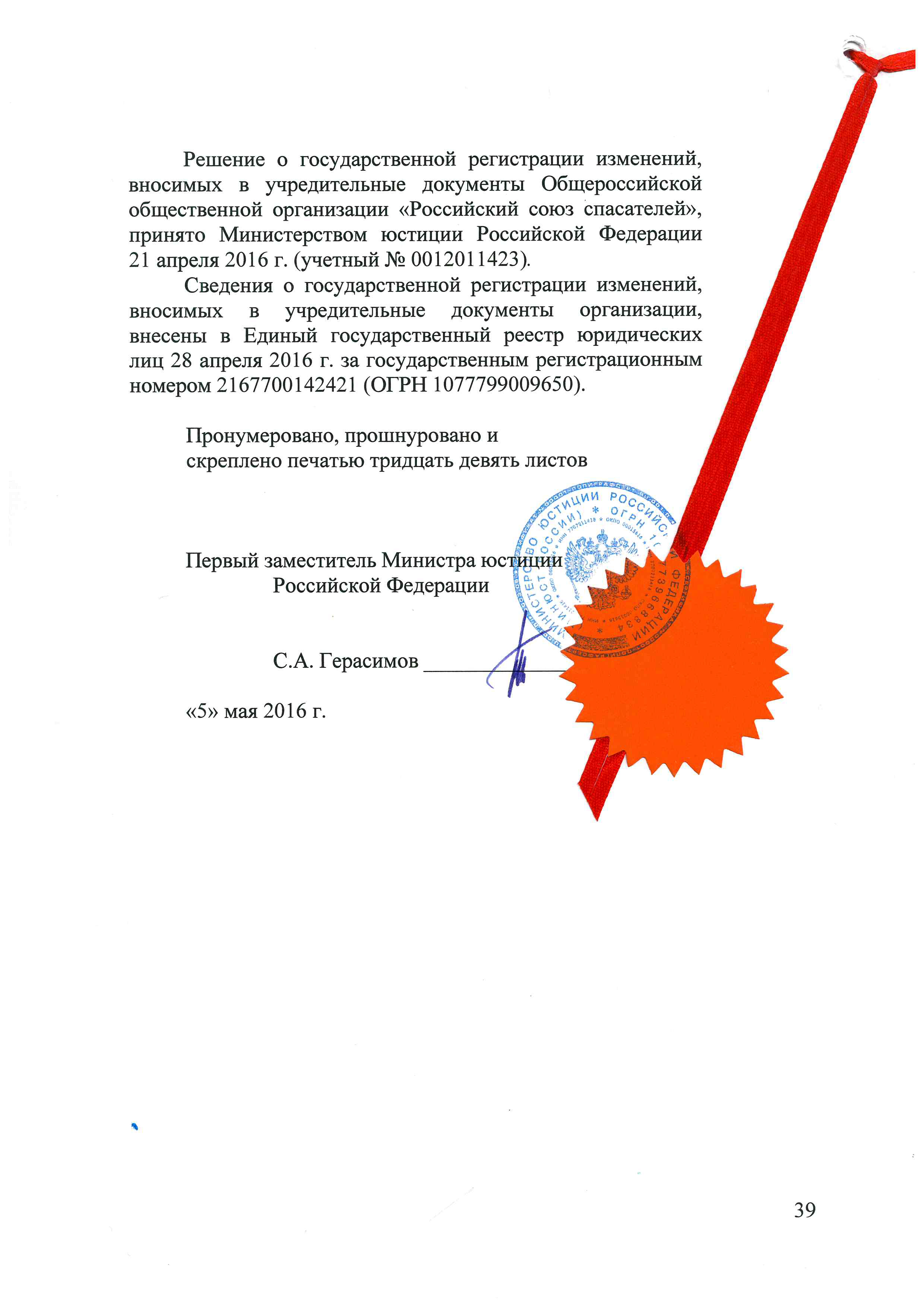 